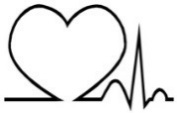 SPECYFIKACJAISTOTNYCH WARUNKÓW ZAMÓWIENIAPiła, 16 października 2019 r.Nr sprawy: NZP. III – 240/60/19PRZETARG NIEOGRANICZONYGAZY MEDYCZNE I TECHNICZNE IICPV: 24100000-5 GazySzpital Specjalistyczny w Pile im. Stanisława Staszica64-920 Piła, ul. Rydygiera 1telefon: (067) 210 62 98REGON 001261820, NIP 764-20-88-098www.szpital-pila.4bip.plzaprasza do udziału w przetargu nieograniczonym.Niniejsze postępowanie prowadzone jest w trybie przetargu nieograniczonego na podstawie art. 39 i nast. ustawy z dnia 29 stycznia 2004 r. Prawo Zamówień Publicznych (t. j. Dz. U. z 2018 r. poz. 1986 ze zm.) zwanej dalej „ustawą”, o wartości zamówienia nie przekraczającej kwoty określonej w przepisach wydanych na podstawie art. 11 ust. 8 ustawy. W zakresie nieuregulowanym niniejszą Specyfikacją Istotnych Warunków Zamówienia, zwanej dalej „SIWZ”, zastosowanie maja przepisy ustawy.Przedmiotem zamówienia jest sukcesywna dostawa gazów medycznych i technicznych wraz z dzierżawą butli do Szpitala Specjalistycznego w Pile im. Stanisława Staszica, z podziałem na zadania. Szczegółowy zakres zamówienia określa załącznik nr 2 do SIWZ będący jednocześnie Formularzem cenowym.Dostawa przedmiotu zamówienia odbywać się będzie sukcesywnie na podstawie składanych zamówień faxem lub za pośrednictwem poczty elektronicznej w terminie nie dłuższym niż 3 dni robocze (kryterium oceniane).Wymagania dotyczące przedmiotu zamówienia:Tlen medyczny ciekłynapełnić zbiornik ciekłym tlenem medycznym do stanu przewidzianego w dokumentacji technicznej,zbiornik jest własnością Zamawiającego, pojemność zbiornika wynosi 10 ton, ciśnienie eksploatacyjne wynosi 6,5 atm.zapewnić zgodność i jakość dostarczonego ciekłego tlenu medycznego z obowiązującymi normami oraz dołączyć do każdej dostawy wyniki badań czystości gazu – świadectwo kontroli jakości,dostawy realizować w dni robocze w godzinach od 7:00 do 20:00. W przypadku dostaw o innych porach konieczne jest wcześniejsze ustalenie z Zamawiającym terminu dostawy,podstawą do ewidencji dostaw będą dokumenty dostawy potwierdzone przez upoważnionego pracownika Zamawiającego,ilość zatankowanej do zbiornika cieczy (ciekły tlen medyczny) określana będzie na podstawie pomiaru za pomocą przepływomierza umieszczonego przy cysternie Wykonawcy,przepływomierz przy cysternie musi posiadać pozwolenie Głównego Prezesa Urzędu Miar w Warszawie – na tankowanie zbiorników,w przypadku awarii zbiornika Wykonawca zobowiązuje się do zapewnienia Zamawiającemu dostaw awaryjnych w butlach. Realizacja dostaw awaryjnych następować będzie po wcześniejszych, telefonicznych uzgodnieniach. Za realizacje tych dostaw Wykonawca wystawi Zamawiającemu odrębną fakturę VAT na podstawie cen jednostkowych za dany asortyment.Sprężony tlen medycznyzapewnić zgodność i jakość dostarczonego sprężonego tlenu medycznego z obowiązującymi normami oraz dołączyć do każdej dostawy wyniki badań czystości gazu – świadectwo kontroli jakości,dostawy realizować w dni robocze w godzinach od 7:00 do 14:30. W przypadku dostaw o innych porach konieczne jest wcześniejsze ustalenie z Zamawiającym terminu dostawy,podstawą do ewidencji dostaw będą dokumenty dostawy potwierdzone przez upoważnionego pracownika Zamawiającego,zapewnić przy dostawie pełnych butli również odbiór pustych butli,dostarczać butle trwale oznakowane w sposób jednoznacznie identyfikujący właściciela, który odpowiada za jej stan techniczny, bezpieczeństwo i dostosowanie do norm UE zgodnie z odpowiednimi przepisami,napełnione butle zabezpieczyć plombami jednostki odpowiedzialnej za zawartość (napełniającej) w sposób uniemożliwiający jej zmianę lub użycie bez naruszenia plomby,butle z tlenem medycznym oznaczyć jednoznaczną identyfikacją zawartości – seria napełnionej zawartości i data przydatności do użycia.Dwutlenek węglazapewnić zgodność i jakość dostarczanego medycznego dwutlenku węgla (do laparoskopii) z obowiązującymi wymaganiami prawnymi dla wyrobów In-vivo oraz dołączyć do każdej dostawy wyniki badań czystości gazu – świadectwo kontroli jakości,dostawy realizować w dni robocze w godzinach od 7:00 do 14:30. W przypadku dostaw o innych porach konieczne jest wcześniejsze ustalenie z Zamawiającym terminu dostawy,zapewnić przy dostawie pełnych butli również odbiór pustych butli,napełnione butle zabezpieczyć plombami jednostki odpowiedzialnej za zawartość (napełniającej) w sposób uniemożliwiający jej zmianę lub użycie bez naruszenia plomby,butle z medycznym dwutlenkiem węgla (do laparoskopii) oznaczyć jednoznaczną identyfikacją zawartości – seria napełnionej zawartości i data przydatności do użycia.Pozostałe gazydostawy realizować w dni robocze w godzinach od 7:00 do 14:30. W przypadku dostaw o innych porach konieczne jest wcześniejsze ustalenie z Zamawiającym terminu dostawy,zapewnić przy dostawie pełnych butli również odbiór pustych butli,napełnione butle zabezpieczyć plombami jednostki odpowiedzialnej za zawartość (napełniającej) w sposób uniemożliwiający jej zmianę lub użycie bez naruszenia plomby,W przypadku szczególnych okoliczności, których nie można było przewidzieć, Zamawiający zastrzega sobie prawo do dokonania zmian ilościowych asortymentu wyszczególnionego w specyfikacji.Zaleca się, aby Wykonawca uzyskał na swoją odpowiedzialność i ryzyko wszelkie istotne informacje niezbędne do prawidłowego przygotowania oferty i realizacji zamówienia.Wykonawca jest odpowiedzialny za jakość, zgodność z warunkami technicznymi i jakościowymi opisanymi dla przedmiotu zamówienia. Wymagana jest należyta staranność przy realizacji zobowiązań umowy.Zamawiający może, na każdym etapie postępowania uznać, że Wykonawca nie posiada wymaganych zdolności, jeżeli zaangażowanie zasobów technicznych lub zawodowych wykonawcy w inne przedsięwzięcia gospodarcze wykonawcy może mieć negatywny wpływ na realizację niniejszego zamówienia. Zamawiający dopuszcza składanie ofert częściowych – 7 zadań. Nie dopuszcza składania ofert częściowych na poszczególne pozycje w pakiecie.Wykonawca zobowiązany jest zrealizować zamówienie na zasadach i warunkach opisanych we wzorze umowy stanowiącym załącznik do SIWZ.Podane ilości są szacunkowym zapotrzebowaniem na okres 12 miesięcy i służą do obliczenia ceny oferty (tj. ustalenia wynagrodzenia Wykonawcy). Zamawiający zastrzega sobie prawo rezygnacji z zakupu części asortymentu wynikającej z braku zapotrzebowania.Zamawiający nie zamierza zawrzeć umowy ramowej.Zamawiający nie przewiduje udzielenia zamówień, o których mowa w art. 67 ust. 1 pkt 7 PZPZamawiający nie dopuszcza składania ofert wariantowych.Zamawiający nie przewiduje zastosowania aukcji elektronicznej.Zamawiający nie przewiduje zwrotu kosztów udziału w postępowaniu.WYKONAWCY WSPÓLNIE UBIEGAJĄCY SIĘ O UDZIELENIE ZAMÓWIENIAW przypadku Wykonawców wspólnie ubiegających się o udzielenie zamówienia, każdy z warunków udziału w postępowaniu określonych w pkt 5. winien spełniać co najmniej jeden z tych wykonawców albo wszyscy ci Wykonawcy wspólnie. Żaden z wykonawców wspólnie ubiegających się o udzielenie zamówienia nie może podlegać wykluczeniu z postępowania.Wykonawcy wspólnie ubiegający się o udzielenie zamówienia ustanawiają Pełnomocnika (dalej: „Pełnomocnik”) do reprezentowania ich w niniejszym postępowaniu albo reprezentowania ich w postępowaniu i przy zawarciu umowy w sprawie zamówienia publicznego. Pełnomocnictwo powinno jednoznacznie określać postępowanie, do którego się odnosi, precyzować zakres umocowania, musi też wyliczać wszystkich Wykonawców, którzy wspólnie ubiegają się o zamówienie. Każdy z tych Wykonawców musi podpisać się na dokumencie pełnomocnictwa. Pełnomocnik winien być upoważniony do zobowiązywania i odbierania poleceń dla i w imieniu każdego i wszystkich Wykonawców. Dokument ustanawiający Pełnomocnika powinien być dołączony do oferty (w formie oryginału lub odpisu poświadczonego za zgodność z oryginałem przez notariusza).Od momentu złożenia oferty do dnia zawarcia umowy w postępowaniu, wszelka korespondencja z Wykonawcami wspólnie ubiegającymi się o udzielenie zamówienia, będzie prowadzona wyłącznie za pośrednictwem Pełnomocnika. Wszelkie oświadczenia złożone w jakiejkolwiek sprawie przez Zamawiającego Pełnomocnikowi Konsorcjantów są skuteczne względem Konsorcjantów. Powyższe nie uchybia uprawnieniu Zamawiającego do składania oświadczeń bezpośrednio każdemu z Konsorcjantów.Wykonawcy wspólnie ubiegający się o udzielenie niniejszego zamówienia, których oferta zostanie uznana za najkorzystniejszą, przed podpisaniem Umowy w sprawie zamówienia, będą zobowiązani przedstawić Zamawiającemu pisemną Umowę (dalej: „Umowa Konsorcjum”) regulującą ich współpracę w przedmiocie zamówienia, zawierającą w swej treści minimum następujące postanowienia:określenie celu gospodarczego, dla którego zostaje zwarta (m.in. przedmiot, nazwa zadania, nr postępowania),sposób współdziałania Wykonawców realizujących wspólnie Umowę,zakres prac powierzonych do wykonania każdemu z nich,określenie, który z podmiotów jest upoważniony do występowania w imieniu pozostałych przy realizacji przedmiotowego zamówienia,solidarną odpowiedzialność za wykonanie zamówienia,oznaczenie czasu trwania Konsorcjum obejmującego minimum okres realizacji przedmiotu zamówienia oraz rękojmi (Umowa Konsorcjum musi zostać zawarta na czas nie krótszy, niż czas trwania Umowy w sprawie zamówienia, z uwzględnieniem okresu gwarancji).Dostawy towaru następować będą sukcesywnie. Wymagany termin realizacji zamówienia – 12 miesięcy od daty podpisania umowy. Dostawy częściowe odbywać się będą zgodnie z potrzebami Szpitala w terminie i na zasadach określonych szczegółowo we wzorze umowy.Termin płatności wynosi 60 dni od daty doręczenia faktury Zamawiającemu, na podstawie Ustawy z dnia 08 marca 2013 roku o terminach zapłat w transakcjach handlowych (Dz. U. 2019 poz. 118 z późn. zm. ) ze względu na specyfikę rozliczeń z Narodowym Funduszem Zdrowia za wykonanie świadczeń zdrowotnych.O udzielenie zamówienia mogą ubiegać się Wykonawcy, którzy: nie podlegają wykluczeniu;spełniają warunki udziału w postępowaniu dotyczące:kompetencji lub uprawnień do prowadzenia określonej działalności zawodowej, o ile wynika to z odrębnych przepisów. 		– Zamawiający nie ustala szczegółowego warunku udziału w postępowaniu. Ocena spełniania warunku udziału w Postępowaniu, zostanie dokonana w oparciu o złożone przez Wykonawcę oświadczenie.sytuacji ekonomicznej lub finansowej. – Zamawiający nie ustala szczegółowego warunku udziału w postępowaniu. Ocena spełniania warunku udziału w Postępowaniu, zostanie dokonana w oparciu o złożone przez Wykonawcę oświadczenie.zdolności technicznej lub zawodowej. – Zamawiający nie ustala szczegółowego warunku udziału w postępowaniu. Ocena spełniania warunku udziału w Postępowaniu, zostanie dokonana w oparciu o złożone przez Wykonawcę oświadczenie.Wykonawca może w celu potwierdzenia spełniania warunków, o których mowa w rozdz. 5. 1. 2) lit. b-c niniejszej SIWZ w stosownych sytuacjach oraz w odniesieniu do konkretnego zamówienia lub jego części, polegać na zdolnościach technicznych lub zawodowych lub sytuacji finansowej lub ekonomicznej innych podmiotów, niezależnie od charakteru prawnego łączących go z nim stosunków prawnych. Kwestię polegania na zasobie podmiotu trzeciego reguluje szczegółowo art. 22a ust. 1-6 ustawy.W przedmiotowym postępowaniu Zamawiający wykluczy Wykonawców na podstawie art. 24 ust. 1 pkt. 12-23 oraz ust. 5 pkt. 1 ustawy.Do oferty każdy Wykonawca musi dołączyć aktualne na dzień składania ofert oświadczenie w zakresie wskazanym w załączniku nr 3 do SIWZ. Informacje zawarte w oświadczeniu będą stanowić wstępne potwierdzenie, że Wykonawca nie podlega wykluczeniu oraz spełnia warunki udziału w postępowaniu.W przypadku wspólnego ubiegania się o zamówienie przez Wykonawców oświadczenie, o którym mowa w rozdz. 6.1 niniejszej SIWZ składa każdy z Wykonawców wspólnie ubiegających się o zamówienie:warunki określone w art. 22 ust. 1 pkt 1) ustawy, każdy z Wykonawców wspólnie ubiegających się o udzielenie zamówienia musi spełniać samodzielnie.warunki określone w art. 22 ust. 1 pkt 2) ustawy Pzp, w zakresie opisanym przez Zamawiającego, powinien spełniać co najmniej jeden z Wykonawców wspólnie ubiegających się o udzielenie zamówienia albo wszyscy Wykonawcy wspólnie.Na żądanie Zamawiającego Wykonawca, który zamierza powierzyć wykonanie części zamówienia podwykonawcom, w celu wykazania braku istnienia wobec nich podstaw wykluczenia z udziału w postępowaniu zamieszcza informacje o podwykonawcach w oświadczeniu, o którym mowa w rozdz. 6. 1 niniejszej SIWZ.Wykonawca, który powołuje się na zasoby innych podmiotów, w celu wykazania braku istnienia wobec nich podstaw wykluczenia oraz spełnienia - w zakresie, w jakim powołuje się na ich zasoby - warunków udziału w postępowaniu zamieszcza informacje o tych podmiotach w oświadczeniu, o którym mowa w rozdz. 6. 1 niniejszej SIWZ.Zamawiający, na podstawie art. 24aa ustawy PZP, przewiduje zastosowanie w postępowaniu prowadzonym w trybie przetargu nieograniczonego, procedury, w której najpierw dokona oceny ofert, a następnie zbada, czy Wykonawca, którego oferta została oceniona, jako najkorzystniejsza, nie podlega wykluczeniu oraz spełnia warunki udziału w postępowaniu. Jeżeli Wykonawca, którego oferta została oceniona jako najkorzystniejsza, nie złoży w terminie lub złoży nieprawidłowe dokumenty na wezwanie Zamawiającego to Zamawiający wybierze ofertę najkorzystniejszą spośród pozostałych ofert (bez ich ponownego badania i oceny chyba, że zachodzą przesłanki unieważnienia postępowania, o których mowa w art. 93 ust. 1 ustawy).Do Wykonawców (w tym osób fizycznych i prawnych) mających miejsce zamieszkania lub siedzibę poza terytorium Rzeczpospolitej Polskiej zastosowanie mają regulacje z § 7 Rozporządzenia Ministra Rozwoju z dnia 26 lipca 2016 r. w sprawie rodzajów dokumentów, jakich może żądać zamawiający od wykonawcy w postępowaniu o udzielenie zamówienia (Dz. U. z 2016 r. Nr 1126).Wykonawca w terminie 3 dni od dnia zamieszczenia na stronie internetowej informacji, o której mowa w art. 86 ust. 5 ustawy PZP, przekaże zamawiającemu oświadczenie o przynależności lub braku przynależności do tej samej grupy kapitałowej, o której mowa w art. 24 ust. 1 pkt. 23 ustawy Pzp. Wraz ze złożeniem oświadczenia, Wykonawca może przedstawić dowody, że powiązania z innym Wykonawcą nie prowadzą do zakłócenia konkurencji w postępowaniu o udzielenie zamówienia.Jeżeli Wykonawca nie złoży oświadczenia, o którym mowa w rozdz. 6. 1. SIWZ, oświadczeń lub dokumentów potwierdzających okoliczności, o których mowa w art. 25 ust. 1 ustawy Pzp lub innych dokumentów niezbędnych do przeprowadzenia postępowania, oświadczenia lub dokumenty są niekompletne, zawierają błędy lub budzą wskazane przez zamawiającego wątpliwości, Zamawiający wezwie do ich złożenia, uzupełnienia, poprawienia w terminie przez siebie wskazanym chyba, że mimo ich złożenia oferta Wykonawcy podlegałaby odrzuceniu, albo konieczne byłoby unieważnienie postępowania.wykaz oświadczeń lub dokumentów, składanych w celu potwierdzenia okoliczności, o których mowa w art. 25 ust. 1 pkt. 3 ustawy:aktualny odpis z właściwego rejestru lub z centralnej ewidencji i informacji o działalności gospodarczej, jeżeli odrębne przepisy wymagają wpisu do rejestru lub ewidencji;wykaz oświadczeń lub dokumentów składanych w celu potwierdzenia okoliczności, o których mowa w art. 25 ust. 1 pkt. 2 ustawy:oświadczenie Wykonawcy, że jest w posiadaniu dokumentów obowiązujących zgodnie z ustawą o wyrobach medycznych z dn. 20 maja 2010 r. o wyrobach medycznych (Dz. U. z 2019 r. Nr 175 z późn. zm.) uprawniających do wprowadzenia, obrotu i do używania na terenie RP zaoferowanego przedmiotu (dot. gazów medycznych)świadectwo kontroli jakości gazu (dot. wszystkich zadań)materiały informacyjne uwiarygodniające podane informacje techniczne (katalogi, opisy, foldery itp.) w języku polskim, na podstawie, których Zamawiający będzie mógł bezspornie zidentyfikować oferowany asortyment oraz zapoznać się z jego parametrami technicznymi, użytkowymi, itp. Należy podać numery katalogowe wszystkich zaoferowanych produktów. Na wszystkich załączonych do oferty dokumentach dotyczących oferowanego asortymentu należy wyraźnie – zaznaczyć, którego zadania i pozycji dokument dotyczy.Wyjaśnienia dotyczące Specyfikacji Istotnych Warunków Zamówienia udzielane będą z zachowaniem zasad określonych w ustawie Prawo zamówień publicznych (art. 38). Zamawiający jest obowiązany udzielić wyjaśnień niezwłocznie, jednak nie później niż na 2 dni przed upływem terminu składania ofert - pod warunkiem, że wniosek o wyjaśnienie treści SIWZ wpłynął do Zamawiającego nie później niż do końca dnia, w którym upływa połowa wyznaczonego terminu składania ofert. Jeżeli wniosek o wyjaśnienie treści SIWZ wpłynął po upływie terminu składania wniosku lub dotyczy udzielonych wyjaśnień, Zamawiający może udzielić wyjaśnień albo pozostawić wniosek bez rozpoznania.W korespondencji kierowanej do Zamawiającego Wykonawca winien posługiwać się numerem sprawy określonym w SIWZ.Treść pytań wraz z wyjaśnieniami zostanie zamieszczona na stronie Zamawiającego, na której jest udostępniona SIWZ.W przypadku rozbieżności pomiędzy treścią niniejszej SIWZ, a treścią udzielonych odpowiedzi jako obowiązującą należy przyjąć treść pisma zawierającego późniejsze oświadczenie Zamawiającego.Wszelkie zawiadomienia, oświadczenia, wnioski oraz informacje Zamawiający oraz Wykonawcy mogą przekazywać pisemnie lub drogą elektroniczną, za wyjątkiem oferty, umowy oraz oświadczeń i dokumentów wymienionych w rozdziale 6 niniejszej SIWZ (również w przypadku ich złożenia w wyniku wezwania, o którym mowa w art. 26 ust. 3 ustawy PZP), dla których Prawodawca przewidział wyłącznie formę pisemną.Uwaga - Oryginał dokumentu przesłanego drogą elektroniczną należy niezwłocznie przesłać pocztą lub dostarczyć do Zamawiającego osobiście.Zawiadomienia, oświadczenia, wnioski oraz informacje przekazywane przez Wykonawcę pisemnie winny być składane na adres: Szpital Specjalistyczny w Pile im. Stanisława Staszica; 64-920 Piła, ul. Rydygiera 1 – Dział Zamówień PublicznychZawiadomienia, oświadczenia, wnioski oraz informacje przekazywane przez Wykonawcę drogą elektroniczną winny być kierowane na adres: joanna.kozlowska@szpital.pila.plOsoba uprawniona do kontaktu z Wykonawcami:Starszy Inspektor ds. zamówień publicznych – Joanna Kozłowska - tel. (67) 2106 207w godz. 8.00 – 15.00 (pok. nr D56) Zamawiający nie dopuszcza możliwości porozumiewania się za pomocą faksu.Zamawiający żąda potwierdzenia otrzymania każdej przesyłki elektronicznej.W przypadku nie potwierdzenia faktu otrzymania korespondencji za pomocą poczty elektronicznej Zamawiający uzna, iż korespondencja dotarła czytelna do Wykonawcy w dniu i godzinie jej nadania (zgodnie z raportem poczty elektronicznej).Zamawiający nie wymaga wniesienia wadium.Termin związania ofertą upływa po 30 dniach od terminu składania ofert. Bieg terminu związania ofertą rozpoczyna się wraz z upływem terminu składania ofert.Wykonawca samodzielnie lub na wniosek Zamawiającego może przedłużyć termin związania ofertą z tym, że Zamawiający może tylko raz, co najmniej na 3 dni przed upływem terminu związania oferta, zwrócić się do Wykonawców o wyrażenie zgody na przedłużenie tego terminu o oznaczony okres, nie dłużej jednak niż 60 dni.Oferta musi zawierać następujące oświadczenia i dokumenty: wypełniony formularz ofertowy sporządzony z wykorzystaniem wzoru załączonego do SIWZ, zawierający w szczególności: wskazanie oferowanego przedmiotu zamówienia, łączną cenę ofertową brutto, zobowiązanie dotyczące terminu realizacji zamówienia, okresu gwarancji i warunków płatności, oświadczenie o okresie związania ofertą oraz o akceptacji wszystkich postanowień SIWZ i wzoru umowy bez zastrzeżeń, a także informację, którą część zamówienia Wykonawca zamierza powierzyć podwykonawcy;wypełniony formularz cenowy stanowiący załącznik nr 2 do SIWZoświadczenia wymienione w rozdziale 6 niniejszej SIWZ stanowiący załącznik nr 3 do SIWZ;w przypadku podpisania oferty oraz poświadczenia za zgodność z oryginałem kopii dokumentów przez osobę nie wymienioną w dokumencie rejestracyjnym (ewidencyjnym) Wykonawcy, należy do oferty dołączyć stosowne pełnomocnictwo w oryginale lub kopii poświadczonej notarialnie.uzasadnienie zastrzeżenia informacji jako tajemnicy przedsiębiorstwa - jeżeli dotyczy.Dokumenty sporządzone w języku obcym są składane wraz z tłumaczeniem na język polski.Wykonawca ma prawo złożyć tylko jedną ofertę, zawierającą jedną, jednoznacznie opisaną propozycję. Złożenie większej liczby ofert spowoduje odrzucenie wszystkich ofert złożonych przez danego Wykonawcę.Wykonawcy ponoszą wszelkie koszty związane z przygotowaniem i złożeniem oferty.Oferta wraz z załącznikami musi być sporządzona ściśle według postanowień Specyfikacji.Oferta musi być napisana czytelnie - wskazany maszynopis lub wydruk komputerowy.Wszystkie zapisane strony oferty wraz z załącznikami muszą być kolejno ponumerowane i złączone w sposób trwały oraz na każdej stronie podpisane przez osobę (osoby) uprawnioną do składania oświadczeń woli w imieniu Wykonawcy, przy czym co najmniej na pierwszej i ostatniej stronie oferty podpis (podpisy) musi być opatrzony pieczęcią imienną Wykonawcy.Wszelkie poprawki lub zmiany w tekście oferty muszą być parafowane przez osobę (osoby) podpisującą ofertę.Wykonawca jest obowiązany wskazać w ofercie części zamówienia, których wykonanie zamierza powierzyć podwykonawcom.W przypadku załączenia do oferty innych materiałów niż wymagane przez Zamawiającego wymagane jest, aby stanowiły one odrębną część nie złączoną z ofertą. Ofertę należy złożyć w zamkniętej kopercie, w siedzibie Zamawiającego i oznakować w następujący sposób:Ofertę należy złożyć w kancelarii Szpitala Specjalistycznego w Pile im. Stanisława Staszica ul. Rydygiera 1, nie później niż do dnia  28 października 2019 roku do godz. 0930.Otwarcie ofert nastąpi dnia 28 października 2019 roku o godz. 1000 w siedzibie Zamawiającego w Szpitalu Specjalistycznym w Pile im. Stanisława Staszica ul. Rydygiera 1 w sali konferencyjnej (niski parter). Wykonawcy mogą uczestniczyć w publicznej sesji otwarcia ofert. Oferty, które wpłyną do Zamawiającego po ustalonym terminie, będą odsyłane bez otwierania.Zamawiający zaleca, aby informacje zastrzeżone jako tajemnica przedsiębiorstwa były przez Wykonawcę złożone w oddzielnej wewnętrznej kopercie z oznakowaniem „tajemnica przedsiębiorstwa”, lub spięte (zszyte) oddzielnie od pozostałych, jawnych elementów oferty. Brak jednoznacznego wskazania, które informacje stanowią tajemnicę przedsiębiorstwa oznaczać będzie, że wszelkie oświadczenia i zaświadczenia składane w trakcie niniejszego postępowania są jawne bez zastrzeżeń.Wykonawca może, przed upływem terminu do składania ofert, zmienić lub wycofać ofertę.Zmiany, poprawki lub modyfikacje złożonej oferty muszą być złożone w miejscu i według zasad obowiązujących przy składaniu oferty. Odpowiednio opisane koperty(paczki) zawierające zmiany należy dodatkowo opatrzyć dopiskiem "ZMIANA". W przypadku złożenia kilku „ZMIAN” kopertę (paczkę) każdej „ZMIANY” należy dodatkowo opatrzyć napisem „zmiana nr .....”.Wycofanie złożonej oferty następuje poprzez złożenie pisemnego powiadomienia podpisanego przez Wykonawcę. Wycofanie należy złożyć w miejscu i według zasad obowiązujących przy składaniu oferty. Odpowiednio opisaną kopertę(paczkę) zawierającą powiadomienie należy dodatkowo opatrzyć dopiskiem "WYCOFANIE".Niezwłocznie po otwarciu ofert Zamawiający zamieści na stronie www.szpital-pila.4bip.pl informacje dotyczące:kwoty, jaką zamierza przeznaczyć na sfinansowanie zamówienia;firm oraz adresów Wykonawców, którzy złożyli oferty w terminie;ceny oraz dane, które będą oceniane zgodnie z kryteriami podanymi w pkt. 14 SIWZ13.1. Cenę oferty należy ująć w formularzu ofertowym podając ją cyframi i słowem w złotych polskich.13.2. Cena brutto przedstawiona przez Wykonawcę w formularzu ofertowym musi obejmować wynagrodzenie za wszystkie obowiązki Wykonawcy niezbędne do zrealizowania przedmiotu zamówienia, zgodnie z warunkami określonymi w niniejszej specyfikacji. W przypadku śmierci pacjenta Wykonawca powinien odebrać leki do utylizacji, co powinno być ujęte w cenie.13.3. Cena oferty przedstawiona przez Wykonawcę musi być kompletna, jednoznaczna i ostateczna, zawierająca podatek VAT naliczony zgodnie z przepisami obowiązującymi w tym zakresie. Cena podana w formularzu ofertowym nie może ulec zmianie na niekorzyść Zamawiającego w czasie trwania umowy. Prawidłowe ustalenie podatku VAT należy do obowiązku Wykonawcy, zgodnie z przepisami ustawy o podatku od towarów i usług oraz podatku akcyzowym.13.4. Rozliczenie za wykonane zamówienie odbywać się będzie w walucie PLN.13.5. Cenę należy podać w złotych polskich z dokładnością do dwóch miejsc po przecinku.Zamawiający oceni i porówna jedynie te oferty, które nie zostaną odrzucone oraz gdy Wykonawca nie będzie podlegał wykluczeniu z postępowania.Za ofertę najkorzystniejszą zostanie uznana oferta zawierająca najkorzystniejszy bilans punktów w kryteriach:Punktacja w kryterium CENA zostanie obliczona z dokładnością do dwóch miejsc po przecinku w następujący sposób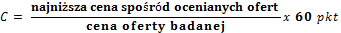 Gdzie: C – punkty za kryterium CENA przyznane badanej oferciePunktacja w kryterium TERMIN DOSTAW (max 3 dni robocze), waga = 40% (40 pkt), sposób oceny:Ocena ofert zostanie przeprowadzona wyłącznie w oparciu o przedstawione powyżej kryteria.Zamawiający poprawi w ofercie omyłki, o których mowa w art. 87 ust. 2 pkt. 1 – 3 ustawy.Zamawiający odrzuci ofertę, jeżeli Wykonawca w terminie 3 dni od dnia otrzymania zawiadomienia nie wyrazi zgody na poprawienie omyłki, o której mowa w art. 87 ust. 2 pkt. 3 ustawy.Zamawiający nie wymaga wniesienia zabezpieczenia należytego wykonania umowy.16.1. Zamawiający zawrze umowę w sprawie zamówienia publicznego zgodnie z art. 94 ust. 1 pkt. 2) lub ust. 2 pkt. 1a).16.2. Zawarcie umowy nastąpi wg wzoru Zamawiającego.16.3. Zamawiający zgodnie z art. 144 ustawy Prawo zamówień publicznych przewiduje zmianę postanowień zawartej umowy w stosunku do treści oferty, jeżeli konieczność wprowadzenia takich zmian wynika z uwarunkowań zewnętrznych, niezależnych od stron umowy oraz na warunkach określonych w umowie, zapisy w niej zawarte traktuje się jako warunki udzielenia zamówienia.16.4. Jeżeli Wykonawca, którego oferta została wybrana, uchyla się od zawarcia umowy w sprawie zamówienia publicznego, Zamawiający może wybrać ofertę najkorzystniejszą spośród pozostałych ofert bez ich ponownego badania i oceny chyba, że zachodzą przesłanki unieważnienia postępowania, o których mowa w art. 93 ust. 1 ustawy.17.1. Każdemu Wykonawcy, a także innemu podmiotowi, jeżeli ma lub miał interes w uzyskaniu danego zamówienia oraz poniósł lub może ponieść szkodę w wyniku naruszenia przez Zamawiającego przepisów ustawy Pzp przysługują środki ochrony prawnej przewidziane w dziale VI ustawy Pzp jak dla postępowań poniżej kwoty określonej w przepisach wykonawczych wydanych na podstawie art. 11 ust. 8 ustawy Pzp.Środki ochrony prawnej wobec ogłoszenia o zamówieniu oraz SIWZ przysługują również organizacjom wpisanym na listę, o której mowa w art. 154 pkt. 5 ustawy Pzp.W sprawach nieuregulowanych w niniejszej Specyfikacji Istotnych Warunków Zamówienia mają zastosowanie przepisy ustawy z dnia 29 stycznia 2004 roku Prawo zamówień publicznych (t. j. Dz. U. z 2018 r. poz. 1986 z późn. zm.).Zgodnie z art. 13 ust. 1 i 2 rozporządzenia Parlamentu Europejskiego i Rady (UE) 2016/679 z dnia 27 kwietnia 2016 r. w sprawie ochrony osób fizycznych w związku z przetwarzaniem danych osobowych i w sprawie swobodnego przepływu takich danych oraz uchylenia dyrektywy 95/46/WE (ogólne rozporządzenie o ochronie danych) (Dz. Urz. UE L 119 z 04.05.2016, str. 1), dalej „RODO”, informuję, że: administratorem Pani/Pana danych osobowych jest Szpital Specjalistyczny w Pile im. Stanisława Staszica, ul. Rydygiera 1; 64-920 Piłainspektorem ochrony danych osobowych w Szpitalu jest Pan Piotr Musiał, kontakt: tel. 67 2106295, e-mail: iod@szpitalpila.pl, siedziba: pokój H021 na niskim parterze budynku „H”;Pani/Pana dane osobowe przetwarzane będą w celu związanym z postępowaniem o udzielenie zamówienia publicznego prowadzonym w trybie przetargu nieograniczonego;odbiorcami Pani/Pana danych osobowych będą osoby lub podmioty, którym udostępniona zostanie dokumentacja postępowania w oparciu o art. 8 oraz art. 96 ust. 3 ustawy z dnia 29 stycznia 2004 r. – Prawo zamówień publicznych (Dz. U. z 2018 r. poz. 1986 z późn. zm.), dalej „ustawa Pzp”;  Pani/Pana dane osobowe będą przechowywane, zgodnie z art. 97 ust. 1 ustawy Pzp, przez okres 4 lat od dnia zakończenia postępowania o udzielenie zamówienia, a jeżeli czas trwania umowy przekracza 4 lata, okres przechowywania obejmuje cały czas trwania umowy, umowy 10 lat od dnia rozwiązania umowy;obowiązek podania przez Panią/Pana danych osobowych bezpośrednio Pani/Pana dotyczących jest wymogiem ustawowym określonym w przepisach ustawy Pzp, związanym z udziałem w postępowaniu o udzielenie zamówienia publicznego; konsekwencje niepodania określonych danych wynikają z ustawy Pzp;  w odniesieniu do Pani/Pana danych osobowych decyzje nie będą podejmowane w sposób zautomatyzowany, stosowanie do art. 22 RODO;posiada Pani/Pan:na podstawie art. 15 RODO prawo dostępu do danych osobowych Pani/Pana dotyczących;na podstawie art. 16 RODO prawo do sprostowania Pani/Pana danych osobowych;na podstawie art. 18 RODO prawo żądania od administratora ograniczenia przetwarzania danych osobowych z zastrzeżeniem przypadków, o których mowa w art. 18 ust. 2 RODO;  prawo do wniesienia skargi do Prezesa Urzędu Ochrony Danych Osobowych, gdy uzna Pani/Pan, że przetwarzanie danych osobowych Pani/Pana dotyczących narusza przepisy RODO;nie przysługuje Pani/Panu:w związku z art. 17 ust. 3 lit. b, d lub e RODO prawo do usunięcia danych osobowych;prawo do przenoszenia danych osobowych, o którym mowa w art. 20 RODO;na podstawie art. 21 RODO prawo sprzeciwu, wobec przetwarzania danych osobowych, gdyż podstawą prawną przetwarzania Pani/Pana danych osobowych jest art. 6 ust. 1 lit. c RODO. Integralną częścią niniejszej specyfikacji są załączniki:Formularz ofertowy – załącznik nr 1Formularz cenowy – załącznik nr 2Oświadczenie– załącznik nr 3Oświadczenie dotyczące przynależności do grupy kapitałowej – załącznik nr 4Projekt umowy wraz z załącznikiem – załącznik nr 5SIWZ ZATWIERDZIŁZałącznik nr 1 do SIWZZałącznikami do niniejszej oferty są:………………………………………………………………………………………… str. ………………………..………………………………………………………………………………………… str. ………………………..………………………………………………………………………………………… str. ………………………..………………………………………………………………………………………… str. ……………………….Oferta została złożona na ....... zapisanych i kolejno ponumerowanych oraz podpisanych stronach.	dnia			podpis osoby uprawnionej do składania oświadczeń woli w imieniu WykonawcyZałącznik nr 3 do SIWZ Wykonawca:……………………………………………………………………………(pełna nazwa/firma, adres, w zależności od podmiotu: NIP/PESEL, KRS/CEiDG)reprezentowany przez:…………………………..…………………………………(imię, nazwisko, stanowisko/podstawa do reprezentacji)składane na podstawie art. 25a ust. 1 ustawy z dnia 29 stycznia 2004 r.  Prawo zamówień publicznych (dalej jako: ustawa Pzp), Na potrzeby postępowania o udzielenie zamówienia publicznego pn. GAZY MEDYCZNE I TECHNICZNE II prowadzonego przez Szpital Specjalistyczny w Pile im. Stanisława Staszica oświadczam, co następuje:INFORMACJA DOTYCZĄCA WYKONAWCY:Oświadczam, że spełniam warunki udziału w postępowaniu określone przez Zamawiającego w SIWZ (nr postępowania NZP.III-240/60/19) ……………………………….……. (miejscowość), dnia ……………..…….……. r. 							…………………………………………(podpis)PONIŻSZE WYPEŁNIĆ TYLKO W PRZYPADKU, GDY WYKONAWCA POLEGA NA ZASOBACH INNYCH PODMIOTÓWINFORMACJA W ZWIĄZKU Z POLEGANIEM NA ZASOBACH INNYCH PODMIOTÓW: Oświadczam, że w celu wykazania spełniania warunków udziału w postępowaniu, określonych przez Zamawiającego w SIWZ (nr postępowania NZP.III-240/60/19) polegam na zasobach następującego/ych podmiotu/ów: ..……………………………………………………………………………………………………………….……………………………………………….., w następującym zakresie: …………………………………………………………………………………………………………………………..…………………………………………………………………………………… (wskazać podmiot i określić odpowiedni zakres dla wskazanego podmiotu). …………….……. (miejscowość), dnia ………….……. r. 							…………………………………………(podpis)OŚWIADCZENIE DOTYCZĄCE PODANYCH INFORMACJI:Oświadczam, że wszystkie informacje podane w powyższych oświadczeniach są aktualne 
i zgodne z prawdą oraz zostały przedstawione z pełną świadomością konsekwencji wprowadzenia Zamawiającego w błąd przy przedstawianiu informacji.…………….……. (miejscowość), dnia ………….……. r. 							…………………………………………(podpis)Na potrzeby postępowania o udzielenie zamówienia publicznego pn. GAZY MEDYCZNE I TECHNICZNE II przez Szpital Specjalistyczny w Pile im. Stanisława Staszica oświadczam, co następuje:OŚWIADCZENIA DOTYCZĄCE WYKONAWCY:Oświadczam, że nie podlegam wykluczeniu z postępowania na podstawie art. 24 ust 1 pkt 12-23 i ust. 5 pkt. 1 ustawy Pzp. (nr postępowania NZP.III-240/60/19)…………….…………….. (miejscowość), dnia ………………………….……. r. 							       …………………………………………          (podpis)PONIŻSZE WYPEŁNIĆ TYLKO W PRZYPADKU, GDY ZACHODZĄ PODSTAWY DO WYKLUCZENIA WYKONAWCY  Z POSTĘPOWANIAOświadczam, że zachodzą w stosunku do mnie podstawy wykluczenia z postępowania na podstawie art. …………. ustawy Pzp (podać mającą zastosowanie podstawę wykluczenia spośród wymienionych w art. 24 ust. 1 pkt 13-14, 16-20 lub art. 24 ust. 5 ustawy Pzp). Jednocześnie oświadczam, że w związku z ww. okolicznością, na podstawie art. 24 ust. 8 ustawy Pzp podjąłem następujące środki naprawcze:…………………………………………………………………………………………..…………………...........…………………………………………………………………………………………………………………………………………………………………………………………………………………………………………….……. (miejscowość), dnia …………………. r. 							…………………………………………(podpis)PONIŻSZE WYPEŁNIĆ TYLKO W PRZYPADKU, GDY WYKONAWCA POWOŁUJE SIĘ NA ZASOBY INNEGO PODMIOTUOŚWIADCZENIE DOTYCZĄCE PODMIOTU, NA KTÓREGO ZASOBY POWOŁUJE SIĘ WYKONAWCA:Oświadczam, że następujący/e podmiot/y, na którego/ych zasoby powołuję się w niniejszym postępowaniu, tj.: …………………………………………………………………….……………………… (podać pełną nazwę/firmę, adres, a także w zależności od podmiotu: NIP/PESEL, KRS/CEiDG) nie podlega/ją wykluczeniu z postępowania o udzielenie zamówienia.…………….……. (miejscowość), dnia …………………. r. 							…………………………………………(podpis)PONIŻSZE WYPEŁNIĆ TYLKO W PRZYPADKU, GDY WYKONAWCA POWOŁUJE SIĘ NA ZASOBY INNEGO PODMIOTU[UWAGA: zastosować tylko wtedy, gdy zamawiający przewidział możliwość, o której mowa w art. 25a ust. 5 pkt 2 ustawy Pzp]OŚWIADCZENIE DOTYCZĄCE PODWYKONAWCY NIEBĘDĄCEGO PODMIOTEM, NA KTÓREGO ZASOBY POWOŁUJE SIĘ WYKONAWCA:Oświadczam, że następujący/e podmiot/y, będący/e podwykonawcą/ami: ………………………………………………………………………………………………………………….…… (podać pełną nazwę/firmę, adres, a także w zależności od podmiotu: NIP/PESEL, KRS/CEiDG), nie podlega/ą wykluczeniu z postępowania 
o udzielenie zamówienia.…………….……. (miejscowość), dnia …………………. r. 							…………………………………………(podpis)OŚWIADCZENIE DOTYCZĄCE PODANYCH INFORMACJI:Oświadczam, że wszystkie informacje podane w powyższych oświadczeniach są aktualne 
i zgodne z prawdą oraz zostały przedstawione z pełną świadomością konsekwencji wprowadzenia Zamawiającego w błąd przy przedstawianiu informacji.…………….……. (miejscowość), dnia …………………. r. 							…………………………………………                    (podpis)Załącznik nr 4 do SIWZWykonawca:……………………………………………………………………………(pełna nazwa/firma, adres, w zależności od podmiotu: NIP/PESEL, KRS/ CEiDG)reprezentowany przez:…………………………..…………………………………(imię, nazwisko, stanowisko/podstawa do reprezentacji)OŚWIADCZENIE WYKONAWCY O PRZYNALEŻNOŚCI LUB BRAKU PRZYNALEŻNOŚCI DO TEJ SAMEJ GRUPY KAPITAŁOWEJo której mowa w art. 24 ust. 1 pkt. 23 ustawy z dnia 29 stycznia 2004 r.Prawo zamówień publicznych (dalej jako: ustawa Pzp),Na potrzeby postępowania o udzielenie zamówienia publicznego pn.:  GAZY MEDYCZNE I TECHNICZNE IIprowadzonego przez Szpital Specjalistyczny w Pile im. Stanisława Staszica, oświadczam, co następuje:Wykonawca, którego reprezentuję/jemy:nie należy do tej samej grupy kapitałowej z żadnym z podmiotów, które do upływu terminu składania ofert złożyły oferty*należy do tej samej grupy kapitałowej następującymi podmiotami, które do upływu terminu składania ofert złożyły oferty*:Uwaga – niepotrzebne skreślić*....................................., dnia .....................                 (miejscowość)......................................................(podpis upoważnionego przedstawiciela Wykonawcy)Wykonawca, w terminie 3 dni od zamieszczenia na stronie internetowej informacji z otwarcia, przekazuje Zamawiającemu oświadczenie o przynależności lub braku przynależności do tej samej grupy kapitałowej w rozumieniu ustawy o ochronie konkurencji i konsumentów.ProjektZał. nr 5 do SIWZUMOWA Nr …/2019/ZPzawarta w Pile w dniu  .... …… 2019 roku pomiędzy:Szpitalem Specjalistycznym w Pile im. Stanisława Staszica64-920 Piła, ul. Rydygiera 1wpisanym do Krajowego Rejestru Sądowego KRS 0000008246 - Sąd Rejonowy Nowe Miasto i Wilda w Poznaniu, IX Wydział Gospodarczy Krajowego Rejestru SądowegoREGON: 001261820 		NIP: 764-20-88-098który reprezentuje:…………………………………………………………zwanym dalej „Zamawiającym”a………………………………………………………wpisanym do Krajowego Rejestru Sądowego KRS …….. – Sąd Rejonowy w ………, ….. Wydziału Gospodarczego Krajowego Rejestru Sądowego, kapitał zakładowy w wysokości …….. złREGON: .............................. 		NIP: ..............................który reprezentuje:………………………………………………………wpisanym do rejestru osób fizycznych prowadzących działalność gospodarczą Centralnej Ewidencji i Informacji o Działalności Gospodarczej Rzeczypospolitej Polskiej (CEIDG)REGON: .............................. 		NIP: ..............................który reprezentuje:………………………………………………………zwanym dalej „Wykonawcą”, którego oferta została przyjęta w trybie przetargu nieograniczonego pod hasłem „GAZY MEDYCZNE I TECHNICZNE II” (postępowanie nr NZP.III–240/60/19) przeprowadzonego zgodnie z ustawą Prawo zamówień publicznych (t. j. Dz. U. z 2018 roku, poz. 1986 z późn. zm.)o następującej treści:§ 1Umowa dotyczy sukcesywnego zaopatrywania Zamawiającego przez Wykonawcę w gazy medyczne/ techniczne w cenach zgodnie ze złożoną ofertą. Formularz asortymentowo – cenowy stanowi załącznik nr 1 do niniejszej umowy oraz w dzierżawę butli do w/w gazów. Warunki umowy dzierżawy określone są w załączniku nr 2 do niniejszej umowy3.§ 2Wykonawca zobowiązuje się przenosić na rzecz Zamawiającego towar określony w umowie i wydawać mu go w sposób w niej określony.§ 3Zamawiający zobowiązuje się odbierać towar i płacić Wykonawcy w sposób określony w niniejszej umowie.§ 4CENA TOWARUCeny jednostkowe przedmiotu umowy, o którym mowa w § 1, obejmują jego wartość, wszystkie określone prawem podatki, opłaty celne i graniczne oraz inne koszty związane z realizacją umowy, w tym koszty transportu do siedziby Zamawiającego.Wartość przedmiotu umowy wynosi:Zadanie nr …netto: ........................ (słownie: ...................)VAT: .......................brutto: ...................... (słownie: ...................)Ceny jednostkowe netto podane w załączniku nr 1 nie mogą ulec podwyższeniu w okresie obowiązywania niniejszej umowy§ 5WARUNKI PŁATNOŚCIZamawiający zapłaci za dostawę każdej partii towaru. Zapłata nastąpi na podstawie faktury wystawionej przez Wykonawcę i dowodu potwierdzającego dostawę.Zapłata nastąpi przelewem na konto Wykonawcy nie później niż w ciągu 60 dni od daty doręczenia faktury Zamawiającemu. W przypadku błędnie sporządzonej faktury VAT w tym braku na fakturze zapisów, o których mowa w § 12 niniejszej umowy, termin płatności ulegnie odpowiedniemu przesunięciu o czas, w którym doręczono prawidłowo sporządzoną fakturę.Za datę zapłaty uważa się dzień obciążenia rachunku bankowego Zamawiającego.§ 6DOSTAWA TOWARUWykonawca zobowiązuje się do sukcesywnego dostarczania przedmiotu umowy do Apteki Szpitalnej (dot. zadań 1-5)/Działu Zaopatrzenia (dot. zadań 6-7) Zamawiającego od poniedziałku do piątku w godz.7:30 do 14:30, własnym transportem lub za pośrednictwem firmy kurierskiej, na własny koszt i ryzyko.Dostawa realizowana będzie sukcesywnie w okresie trwania umowy po wcześniejszym pisemnym zamówieniu opatrzonym podpisem Dyrektora lub upoważnionego Zastępcy Dyrektora Szpitala Specjalistycznego w Pile, określającym ilość i rodzaj zamawianego towaru.Wykonawca zobowiązuje się do dostarczenia przedmiotu umowy o odpowiedniej jakości i ilości w ciągu …… dni roboczych od daty złożenia zamówienia (kryterium oceniane). Otrzymanie zamówienia winno być każdorazowo potwierdzone przez Wykonawcę.Wykonawca zobowiązuje się do dostarczenia przedmiotu umowy wolnego od wad, o odpowiedniej jakości określonej w ofercie przetargowej stanowiącej integralną część niniejszej umowy i ponosi za tę jakość pełną odpowiedzialność. Jeżeli w dostarczonej partii towaru Zamawiający stwierdzi wady jakościowe lub ilościowe, niezwłocznie zawiadomi o nich Wykonawcę. Reklamacje Zamawiającego będą rozpatrywane przez Wykonawcę w terminie 5 dni roboczych (reklamacje jakościowe) i 2 dni robocze (reklamacje ilościowe) od ich otrzymania przez Wykonawcę i w wypadku uznania danej reklamacji za zasadną Wykonawca dokona wymiany towaru wadliwego na wolny od wad (reklamacja ilościowa) lub uzupełni brakującą ilość towaru (reklamacja ilościowa) w terminie kolejnych 2 dni roboczych.Dostarczenie przedmiotu umowy w inne miejsce niż wskazane w umowie lub podpisanie odbioru przez nieupoważnionego pracownika Zamawiającego będzie traktowane jak niedostarczenie towaru.W ramach niniejszej umowy zamówienie podstawowe stanowi 70% wartości niniejszej umowy.W przypadku zaprzestania produkcji przedmiotu zamówienia przez producenta Wykonawca zobowiązany jest do dostarczenia produktu zamiennego o parametrach tożsamych lub jakościowo lepszego, w cenie produktu zaoferowanego w ofercie.Zamawiający może odmówić odbioru przedmiotu umowy lub jego części w przypadku, 
gdy będzie w stanie niekompletnym, wadliwy, bądź stan techniczny jego zewnętrznych opakowań lub opakowań zbiorczych będzie wskazywał na powstanie jego uszkodzenia.Wykonawca oświadcza, że przedmiot umowy posiada aktualne świadectwa dopuszczenia do obrotu medycznego, wydane zgodnie z obowiązującymi w tym zakresie przepisami (dot. zadań 1-5).W przypadku, gdy Wykonawca nie dostarczy przedmiotu umowy w terminie określonym w § 6 ust. 3 Zamawiający zastrzega sobie prawo dokonania zakupu interwencyjnego od innego dostawcy w ilościach i asortymencie niezrealizowanej w terminie dostawy.W przypadku zakupu interwencyjnego, zmniejsza się odpowiednio wielkość przedmiotu umowy oraz wartość umowy o wielkość tego zakupu.W przypadku zakupu interwencyjnego Wykonawca zobowiązany jest do zwrotu Zamawiającemu różnicy pomiędzy ceną zakupu interwencyjnego i ceną dostawy oraz kary umownej za zwłokę w wysokości określonej w § 8 ust. 1.§ 7Osobą odpowiedzialna za realizację niniejszej umowy ze strony Zamawiającego w sprawach formalnych i merytorycznych dotyczących realizacji dostawy jest Kierownik Apteki, tel. (067) 21 06 500 (dot. zadań 1-5) / Kierownik Działu Zaopatrzenia tel. (67) 210 62 80 (dot. zadań 6-7) oraz Kierownik Sekcji Utrzymania Ruchu lub upoważniony przez niego pracownik Sekcji Gazów Medycznych tel. (67)210 62 41.§ 8KARY UMOWNEW przypadku nie dostarczenia przedmiotu umowy, o którym mowa w § 1, w terminie określonym w § 6 ust. 3, a także w przypadku naruszeń postanowień § 6 ust. 5 i 6. Wykonawca zapłaci Zamawiającemu karę umowną w wysokości 1% wartości brutto faktury za daną dostawę za każdy dzień zwłoki jednak nie więcej niż 10% wartości brutto faktury za daną dostawę.W przypadku odstąpienia od umowy z winy Wykonawcy lub Zamawiającego druga strona może dochodzić od strony winnej kary umownej w wysokości 10% wartości brutto niezrealizowanej części umowy.Jeżeli wysokość szkody przekracza wysokość kary umownej, Zamawiający zastrzega sobie prawo dochodzenia na drodze sądowej odszkodowania przekraczającego wysokość kary.§ 9 ODSTĄPIENIE OD UMOWYZamawiający może odstąpić od umowy lub jej części z przyczyn leżących po stronie Wykonawcy w szczególności w przypadkach:nienależytego wykonywania postanowień niniejszej umowy,stwierdzenie przez Zamawiającego wady fizycznej lub prawnej przedmiotu umowy,zgłoszenia przez Zamawiającego dwóch reklamacji złożonych na dostarczone przez Wykonawcę przedmiot zamówienia,dostarczania przez Wykonawcę przedmiotu innego niż wskazany w ofercie,zwłokę za daną dostawę przedmiotu zamówienia przekraczającą 15 dni.Przed odstąpieniem od umowy lub jej części Zamawiający wezwie Wykonawcę do należytego wykonania umowy.W razie wystąpienia istotnej zmiany okoliczności powodującej, że wykonanie umowy nie leży w interesie publicznym, czego nie można było wcześniej przewidzieć w chwili zawarcia umowy, Zamawiający może odstąpić od umowy lub jej części w terminie 30 dni od powzięcia wiadomości o powyższych okolicznościach. W takim przypadku Wykonawca może żądać jedynie wynagrodzenia należnego z tytułu wykonania części umowy.§ 10Umowa zostaje zawarta na okres od dnia ….…………. 2019 roku do ……………………. 2020 roku. W przypadku, gdy w danym terminie umowa nie zostanie wyczerpana wartościowo, okres jej obowiązywania ulega wydłużeniu do dnia realizacji pełnej kwoty nominalnej.§ 11ZMIANY DO UMOWY1. Zmiana postanowień niniejszej umowy może nastąpić za zgodą obu stron wyrażoną na piśmie pod rygorem nieważności z zastrzeżeniem ust. 2.2. Niedopuszczalna jest zmiana postanowień niniejszej umowy w stosunku do treści oferty na podstawie, której dokonano wyboru Wykonawcy chyba, że konieczność wprowadzenia takich zmian wynika z uwarunkowań zewnętrznych niezależnych od stron umowy, a zmiana jest nieistotna w stosunku do treści oferty.3. Zamawiający dopuszcza możliwość zmiany zapisów umowy w następującym zakresie:zmiany sposobu konfekcjonowania,zmian wynikających z przekształceń własnościowych,zaproponowania przez Wykonawcę produktu zamiennego o parametrach tożsamych lub jakościowo lepszego, w szczególności w przypadku zaprzestania produkcji lub dystrybucji produktów będących przedmiotem dostawy, wycofania tych produktów z obrotu, w tym na podstawie decyzji właściwych władz,zmian organizacyjno-technicznych, zmiany adresu Wykonawcy,zmiany terminu realizacji zamówienia w sytuacji, gdy zmiana ta wynika z przyczyn niezależnych od Wykonawcy,zmiany osób odpowiedzialnych za realizację umowy w przypadku zaistnienia okoliczności, których nie można było przewidzieć w chwili zawarcia umowy,zwiększenia maksymalnie do 10% kwoty maksymalnego zobowiązania Zamawiającego, o której mowa w § 4 ust. 2 Umowy,okresowych obniżek cen produktów objętych Umową, w przypadku ustalenia cen promocyjnych przez producenta.Powyższe zmiany nie mogą być niekorzystne dla Zamawiającego.§ 12Wykonawca zobowiązany jest umieścić na fakturze zapis: „Wierzytelności, jakie mogą powstać przy realizacji niniejszej umowy u Wykonawcy w stosunku do Zamawiającego nie mogą być przedmiotem ich dalszej sprzedaży, jak również cesji lub przelewu bez pisemnej zgody Zamawiającego” oraz zapis: „Sprzedaż dotyczy wykonania umowy nr …../2019/ZP z dnia ……….r.”§ 13W sprawach nieuregulowanych niniejszą umową mają zastosowanie przepisy kodeksu cywilnego, ustawy Prawo zamówień publicznych oraz inne obowiązujące przepisy prawne.§ 14Ewentualne spory wynikłe na tle realizacji niniejszej umowy rozstrzygać będzie sąd właściwy rzeczowo dla siedziby Zamawiającego, po uprzednim dążeniu stron do ugodowego załatwienia sporu.§ 15Umowę sporządzono w dwóch jednobrzmiących egzemplarzach po jednym dla każdej ze stron.		ZAMAWIAJĄCY 					WYKONAWCZałącznik nr 1 do umowyProjektZałącznik nr 2 do UmowyUmowa dzierżawyzawarta w Pile w dniu ………. 2019 rokupomiędzy :Szpitalem Specjalistycznym w Pile im. Stanisława Staszica64–920 Piła ul. Rydygiera 1wpisanym do Krajowego Rejestru Sądowego KRS 0000008246 - Sąd Rejonowy Nowe Miasto i Wilda w Poznaniu, IX Wydział Gospodarczy Krajowego Rejestru SądowegoREGON: 001261820 		NIP: 764-20-88-098który reprezentuje:…………………………………………………………..zwanym dalej „Dzierżawcą”a………………………………………………………………………………………………wpisanym do Krajowego Rejestru Sądowego KRS …………….. – Sąd Rejonowy w ……………, ……… Wydziału Gospodarczego Krajowego Rejestru Sądowego kapitał zakładowy w wysokości ………….. złREGON ……………..			NIP …………………….którą reprezentuje:……………………………………………..wpisanym do rejestru osób fizycznych prowadzących działalność gospodarczą Centralnej Ewidencji i Informacji o Działalności Gospodarczej Rzeczypospolitej Polskiej (CEIDG)REGON ……… 				NIP ……………który reprezentuje:……………………….zwanym dalej „Wydzierżawiającym”następującej treści:§ 1Wydzierżawiający oświadcza, że jest właścicielem butli na gazy medyczne/techniczne.Wydzierżawiający oddaje niniejszym Dzierżawcy do użytkowania butle na gazy medyczne/techniczne w następujących ilościach (w zależności od zadania):Butle stalowe o pojemności 40 litrów do tlenu medycznego w ilości 60 szt.butle stalowe o pojemności 10 litrów do tlenu medycznego ilości 40 szt.butle stalowe o pojemności 5 litrów do tlenu medycznego w ilości 4 szt.butle stalowe o pojemności 2 litrów do tlenu medycznego w ilości 40 szt.butle stalowe o pojemności 7 kg do podtlenku azotu w ilości 45 szt.butle stalowe o pojemności 5 litrów do sprężonego powietrza w ilości 4 szt.butle stalowe o pojemności 10 – 11 litrów do gazu do znieczulenia bólu porodowego -8 szt.butle stalowe o pojemności 10 kg do dwutlenku węgla w ilości 7 szt.butle stalowe o pojemności 40 litrów do tlenu technicznego w ilości 2 szt.butle stalowe o pojemności 40 litrów do acetylenu w ilości 2 szt.butle stalowe o pojemności 40 litrów do mieszanki gazowej Ar + CO2 w ilości 1 szt.butle stalowe o pojemności 40 litrów do Ar w ilości 1szt.butle o pojemności 5 litrów do Ar w ilości 2 szt.dzierżawa zaworu dozującego do w ilości 3 szt.dzierżawa wózka do butli w ilości 3 szt.§ 2Butle wraz ze stosownymi instrukcjami zostaną wydane Dzierżawcy na podstawie protokołu zdawczo – odbiorczego, po stwierdzeniu przez Dzierżawcę faktu przekazania butli w stanie kompletnym i nadającym się do umówionego użytku.§ 3Dzierżawca będzie używać wydzierżawione butle w sposób odpowiadający ich właściwościom i przeznaczeniu, zgodnie z zasadami prawidłowej obsługi.§ 4Dzierżawca przejmuje butle w stanie zdatnym do użytku i zobowiązuje się utrzymywać butle w stanie zdatnym do umówionego użytku przez czas trwania dzierżawy.Dzierżawca zobowiązuje się niezwłocznie, nie później niż w terminie 45 dni zwrócić butle Wydzierżawiającemu po wygaśnięciu lub rozwiązaniu umowy, w stanie nie pogorszonym poza normalnym stopniem zużycia wynikający z prawidłowej eksploatacji.W okresie dzierżawy Wydzierżawiający będzie zapewniał w ramach czynszu dzierżawnego serwis Dzierżawcy, z wyjątkiem uszkodzeń wynikłych z wadliwej eksploatacji butli, kiedy to koszty naprawy lub odtworzenia butli utraconych lub zniszczonych będzie pokrywał Dzierżawca.§ 5Czynsz dzierżawny ustalono za butlo - dzień w wysokości …………………… nettoPodstawę płatności stanowi faktura wystawiona przez Wydzierżawiającego. Płatność dokonana będzie w ciągu 60 dni licząc od dnia dostarczenia danej faktury Dzierżawcy z tym, że data wystawienia faktury za dany miesiąc rozliczeniowy nie może być wcześniejsza niż ostatni dzień tego miesiąca..Dzierżawca upoważnia Wydzierżawiającego do wystawienia faktury bez jego podpisu.§ 6Wydzierżawiający obowiązany jest uiszczać podatki i inne ciężary związane z posiadaniem butli.§ 7Niniejsza umowa obowiązuje Strony od ……………………. roku do ……………………. roku, nie wcześniej jednak niż od daty instalacji butli potwierdzonej protokołem przekazania butli Dzierżawcy. Wydzierżawiający może rozwiązać umowę w każdym czasie ze skutkiem natychmiastowym, jeżeli stwierdzi używanie butli niezgodnie z warunkami umowy lub warunkami technicznymi eksploatacji butli.§ 8Dzierżawca nie może oddać butli w całości lub w części osobie trzeciej do bezpłatnego używania albo w poddzierżawę bez uzyskania pisemnej zgody Wydzierżawiającego.§ 9Strony ustalają poniższe adresy dla celów związanych z umową:Dzierżawca: Szpital Specjalistyczny w Pile im. Stanisława Staszica 64–920 Piła, ul. Rydygiera 1Wydzierżawiający: ……………………………………………………….. Strony zobowiązują się do niezwłocznego zawiadamiania o wszelkich zmianach adresów pod rygorem uznania doręczenia pod ostatni wskazany adres za skuteczne.§ 10W sprawach nieuregulowanych postanowieniami niniejszej umowy zastosowanie mieć będą przepisy Kodeksu Cywilnego.§ 11Sprawy mogące wyniknąć w związku z wykonywaniem przedmiotu niniejszej umowy, Strony poddają rozstrzygnięciu sądu właściwego dla siedziby Dzierżawcy.§ 12Wierzytelności, jakie mogą powstać przy realizacji niniejszej umowy u Wydzierżawiającego w stosunku do Dzierżawcy nie mogą być przedmiotem ich dalszej sprzedaży, jak również cesji lub przelewu bez pisemnej zgody Dzierżawcy.§ 13Umowę sporządzono w dwóch jednobrzmiących egzemplarzach, po jednym dla każdej ze stron.Dzierżawca 							WydzierżawiającyZamawiający:Tryb udzielenia zamówieniaPrzedmiot zamówieniaTermin wykonania zamówienia oraz warunki płatnościWarunki udziału w postępowaniu Wykaz oświadczeń lub dokumentów, potwierdzających spełnienie warunków udziału w postępowaniu oraz brak podstaw wykluczeniaZamawiający przed udzieleniem zamówienia, wezwie Wykonawcę, którego oferta została najwyżej oceniona, do złożenia w wyznaczonym, nie krótszym niż 5 dni, terminie aktualnych na dzień złożenia następujących oświadczeń lub dokumentów:Sposób porozumiewania się Zamawiającego z WykonawcamiWadiumTermin związania ofertąOpis sposobu przygotowania ofertyMiejsce i termin składania i otwarcia ofertSzpital Specjalistyczny w Pile im. Stanisława Staszicaul. Rydygiera 1, 64-920 Piła Oferta w postępowaniu: „Gazy medyczne i techniczne II” nr sprawy: NZP. III – 240/60/19  NIE OTWIERAĆ PRZED TERMINEM 28.10.2019 roku godz. 10:00Opis sposobu obliczenia cenyKryteria i ocena ofertKryteria WagaPunktacjaCENA BRUTTO60%skala 0 – 60 pktTERMIN DOSTAWY40%skala 0 – 40 pktTERMIN DOSTAWYTERMIN DOSTAWYWykonawca w formularzu ofertowym (zał. 1) zaznacza termin dostaw, który może wynosić od 1 do 3 dni roboczych. Oferta z zaoferowanym tylko wymaganym terminem dostawy (3 dni) otrzyma 0 punktów za to kryterium. Zaoferowanie terminu dostawy dłuższego niż 3 dni skutkować będzie odrzuceniem oferty.1 dzień40 pktWykonawca w formularzu ofertowym (zał. 1) zaznacza termin dostaw, który może wynosić od 1 do 3 dni roboczych. Oferta z zaoferowanym tylko wymaganym terminem dostawy (3 dni) otrzyma 0 punktów za to kryterium. Zaoferowanie terminu dostawy dłuższego niż 3 dni skutkować będzie odrzuceniem oferty.2 dni20 pktWykonawca w formularzu ofertowym (zał. 1) zaznacza termin dostaw, który może wynosić od 1 do 3 dni roboczych. Oferta z zaoferowanym tylko wymaganym terminem dostawy (3 dni) otrzyma 0 punktów za to kryterium. Zaoferowanie terminu dostawy dłuższego niż 3 dni skutkować będzie odrzuceniem oferty.3 dni0 pktWykonawca w formularzu ofertowym (zał. 1) zaznacza termin dostaw, który może wynosić od 1 do 3 dni roboczych. Oferta z zaoferowanym tylko wymaganym terminem dostawy (3 dni) otrzyma 0 punktów za to kryterium. Zaoferowanie terminu dostawy dłuższego niż 3 dni skutkować będzie odrzuceniem oferty.Wymagania dotyczące zabezpieczenia należytego wykonania umowyZawarcie umowyŚrodki ochrony prawnejUwagi końcoweInformacyjna z art. 13 RODO ZałącznikiFORMULARZ OFERTOWYFORMULARZ OFERTOWYFORMULARZ OFERTOWYPrzedmiot zamówieniaGAZY MEDYCZNE I TECHNICZNE IIGAZY MEDYCZNE I TECHNICZNE IIZamawiającySzpital Specjalistyczny w Pile im. Stanisława Staszica64-920 Piła, ul. Rydygiera 1Szpital Specjalistyczny w Pile im. Stanisława Staszica64-920 Piła, ul. Rydygiera 1Oferent – pełna nazwa Oferenta,adres,NIPREGONNumer KRS (jeżeli dotyczy)Telefon:e-mail:Adres do korespondencji (jeżeli jest inny niż adres siedziby):  Oferowana wartośćza wykonanie zadania 1(podlega ocenie)wartość brutto:……………………………………………….słownie:………………………………………………………………………………………..………wartość brutto:……………………………………………….słownie:………………………………………………………………………………………..………Oferowana wartośćza wykonanie zadania 2(podlega ocenie)wartość brutto:……………………………………………….słownie:………………………………………………………………………………………..………wartość brutto:……………………………………………….słownie:………………………………………………………………………………………..………Oferowana wartośćza wykonanie zadania 3(podlega ocenie)wartość brutto:……………………………………………….słownie:………………………………………………………………………………………..………wartość brutto:……………………………………………….słownie:………………………………………………………………………………………..………Oferowana wartośćza wykonanie zadania 4(podlega ocenie)wartość brutto:……………………………………………….słownie:………………………………………………………………………………………..………wartość brutto:……………………………………………….słownie:………………………………………………………………………………………..………Oferowana wartośćza wykonanie zadania 5(podlega ocenie)wartość brutto:……………………………………………….słownie:………………………………………………………………………………………..………wartość brutto:……………………………………………….słownie:………………………………………………………………………………………..………Oferowana wartośćza wykonanie zadania 6(podlega ocenie)wartość brutto:……………………………………………….słownie:………………………………………………………………………………………..………wartość brutto:……………………………………………….słownie:………………………………………………………………………………………..………Oferowana wartośćza wykonanie zadania 7(podlega ocenie)wartość brutto:……………………………………………….słownie:………………………………………………………………………………………..………wartość brutto:……………………………………………….słownie:………………………………………………………………………………………..………TERMIN DOSTAWY (podlega ocenie)TERMIN DOSTAWY (podlega ocenie)…………………………………………………………………………Termin płatnościTermin płatności60 dni Termin realizacji zamówieniaTermin realizacji zamówienia12 miesięcy od dnia podpisania umowyOŚWIADCZENIA:zamówienie zostanie zrealizowane w terminach określonych w SIWZ oraz zgodnie ze złożoną ofertą;w cenie naszej oferty zostały uwzględnione wszystkie koszty wykonania zamówienia;zapoznaliśmy się ze Specyfikacją Istotnych Warunków Zamówienia oraz wzorem umowy i nie wnosimy do nich zastrzeżeń oraz przyjmujemy warunki w nich zawarte;uważamy się za związanych niniejszą ofertą na okres 30 dni licząc od dnia otwarcia ofert (włącznie z tym dniem);uzyskaliśmy konieczne informacje i wyjaśnienia niezbędne do przygotowania oferty,posiadamy zezwolenie na prowadzenie działalności uprawniające do obrotu produktami medycznymi, jeżeli przepisy prawa tego wymagają,proponowany przez nas przedmiot zamówienia jest zgodny z oczekiwaniami Zamawiającego.OŚWIADCZENIA:zamówienie zostanie zrealizowane w terminach określonych w SIWZ oraz zgodnie ze złożoną ofertą;w cenie naszej oferty zostały uwzględnione wszystkie koszty wykonania zamówienia;zapoznaliśmy się ze Specyfikacją Istotnych Warunków Zamówienia oraz wzorem umowy i nie wnosimy do nich zastrzeżeń oraz przyjmujemy warunki w nich zawarte;uważamy się za związanych niniejszą ofertą na okres 30 dni licząc od dnia otwarcia ofert (włącznie z tym dniem);uzyskaliśmy konieczne informacje i wyjaśnienia niezbędne do przygotowania oferty,posiadamy zezwolenie na prowadzenie działalności uprawniające do obrotu produktami medycznymi, jeżeli przepisy prawa tego wymagają,proponowany przez nas przedmiot zamówienia jest zgodny z oczekiwaniami Zamawiającego.OŚWIADCZENIA:zamówienie zostanie zrealizowane w terminach określonych w SIWZ oraz zgodnie ze złożoną ofertą;w cenie naszej oferty zostały uwzględnione wszystkie koszty wykonania zamówienia;zapoznaliśmy się ze Specyfikacją Istotnych Warunków Zamówienia oraz wzorem umowy i nie wnosimy do nich zastrzeżeń oraz przyjmujemy warunki w nich zawarte;uważamy się za związanych niniejszą ofertą na okres 30 dni licząc od dnia otwarcia ofert (włącznie z tym dniem);uzyskaliśmy konieczne informacje i wyjaśnienia niezbędne do przygotowania oferty,posiadamy zezwolenie na prowadzenie działalności uprawniające do obrotu produktami medycznymi, jeżeli przepisy prawa tego wymagają,proponowany przez nas przedmiot zamówienia jest zgodny z oczekiwaniami Zamawiającego.ZOBOWIĄZANIA W PRZYPADKU PRZYZNANIA ZAMÓWIENIA:zobowiązujemy się do zawarcia umowy w miejscu i terminie wyznaczonym przez Zamawiającego;osobą upoważnioną do podpisywania umowy jest:.......................................................................................................................................................................          e-mail:………...……........……………………………..……....….tel./fax: ...................................................………………..;osobą odpowiedzialną za realizację umowy jest:.......................................................................................................................................................................         e-mail:………...……........……………………………..……....….tel./fax: ...................................................………………..;ZOBOWIĄZANIA W PRZYPADKU PRZYZNANIA ZAMÓWIENIA:zobowiązujemy się do zawarcia umowy w miejscu i terminie wyznaczonym przez Zamawiającego;osobą upoważnioną do podpisywania umowy jest:.......................................................................................................................................................................          e-mail:………...……........……………………………..……....….tel./fax: ...................................................………………..;osobą odpowiedzialną za realizację umowy jest:.......................................................................................................................................................................         e-mail:………...……........……………………………..……....….tel./fax: ...................................................………………..;ZOBOWIĄZANIA W PRZYPADKU PRZYZNANIA ZAMÓWIENIA:zobowiązujemy się do zawarcia umowy w miejscu i terminie wyznaczonym przez Zamawiającego;osobą upoważnioną do podpisywania umowy jest:.......................................................................................................................................................................          e-mail:………...……........……………………………..……....….tel./fax: ...................................................………………..;osobą odpowiedzialną za realizację umowy jest:.......................................................................................................................................................................         e-mail:………...……........……………………………..……....….tel./fax: ...................................................………………..;PODWYKONAWCY:Podwykonawcom zamierzam powierzyć poniższe części zamówienia, (należy podać dane proponowanych podwykonawców i zakres prac - wartość procentowa)..................................................................................................................................................................................................................................................................................................................PODWYKONAWCY:Podwykonawcom zamierzam powierzyć poniższe części zamówienia, (należy podać dane proponowanych podwykonawców i zakres prac - wartość procentowa)..................................................................................................................................................................................................................................................................................................................PODWYKONAWCY:Podwykonawcom zamierzam powierzyć poniższe części zamówienia, (należy podać dane proponowanych podwykonawców i zakres prac - wartość procentowa)..................................................................................................................................................................................................................................................................................................................Oświadczamy, że oferta: zawiera / nie zawiera* (niepotrzebne skreślić) na str. ……………. oferty informacje, które stanowią TAJEMNICĘ PRZEDSIĘBIORSTWA w rozumieniu przepisów o zwalczaniu nieuczciwej konkurencji i nie mogą być one ogólnie udostępniane przez Zamawiającego oraz są zabezpieczone w sposób opisany w SIWZ i zawierają uzasadnienie ich zastrzeżenia.Oświadczamy, że oferta: zawiera / nie zawiera* (niepotrzebne skreślić) na str. ……………. oferty informacje, które stanowią TAJEMNICĘ PRZEDSIĘBIORSTWA w rozumieniu przepisów o zwalczaniu nieuczciwej konkurencji i nie mogą być one ogólnie udostępniane przez Zamawiającego oraz są zabezpieczone w sposób opisany w SIWZ i zawierają uzasadnienie ich zastrzeżenia.Oświadczamy, że oferta: zawiera / nie zawiera* (niepotrzebne skreślić) na str. ……………. oferty informacje, które stanowią TAJEMNICĘ PRZEDSIĘBIORSTWA w rozumieniu przepisów o zwalczaniu nieuczciwej konkurencji i nie mogą być one ogólnie udostępniane przez Zamawiającego oraz są zabezpieczone w sposób opisany w SIWZ i zawierają uzasadnienie ich zastrzeżenia.Należymy do grupy małych i średnich przedsiębiorstw (właściwe zaznaczyć) TAK              NIENależymy do grupy małych i średnich przedsiębiorstw (właściwe zaznaczyć) TAK              NIENależymy do grupy małych i średnich przedsiębiorstw (właściwe zaznaczyć) TAK              NIEOŚWIADCZENIE O BRAKU PODSTAW DO WYKLUCZENIA / I SPEŁNIENIA WARUNKÓW UDZIAŁU W POSTĘPOWANIUDOTYCZĄCE SPEŁNIANIA WARUNKÓW UDZIAŁU W POSTĘPOWANIUDOTYCZĄCE PRZESŁANEK WYKLUCZENIA Z POSTĘPOWANIALp.NazwaAdres1.2.Zadanie nr …..Zadanie nr …..Zadanie nr …..Zadanie nr …..L.pAsortymentjmCena jednostkowa netto12